ДОДАТОК 2до тендерної документаціїТЕХНІЧНІ ВИМОГИ І ЯКІСНІ ХАРАКТЕРИСТИКИПРЕДМЕТА ЗАКУПІВЛІ«Металопластикові вікна»за ДК 021:2015: 44220000-8 – «Столярні вироби»Вимоги до якості товаруПредмет закупівлі: Товар.Усі конструкції повинні бути новими (такими що не перебували у використанні), не мати пошкоджень.Всі витрати на транспортування, навантаження/розвантаження, поставку товару, страхування, гарантійні зобов’язання і інші витрати, пов’язані з постачанням Товару, здійснюються за рахунок Продавця.Розміри конструкцій приблизні та потребують уточнюючого заміру. Для одержання інформації, яка може бути необхідною для підготовки пропозиції, Учасник може виконати візуальний огляд об’єкту, по якому мають бути поставлені товари, що є предметом закупівлі.            Переможець процедури протягом 5 (п’яти) робочих днів з дати оприлюднення на веб-порталі Уповноваженого органу повідомлення про намір укласти договір зобов’язується провести контрольний замір конструкцій.Загальні вимоги до світлопрозорих конструкцій:Запропонований Учасником товар повинен відповідати вимогам діючих стандартів та повинне мати наступні якісні та технічні характеристики або бути не гіршезазначених характеристик, а саме:Профіль: не менше 5-ти камер, монтажна ширина не менше 70 мм;Склопакет: двохкамерний, не менше32 мм, скло товщиною не менше 4мм;Армуючий профіль не менше 1,2 мм;Використовувати металеві з’єднувачі імпостів (використання пластикових не допускається).*всі посилання на торговельну марку, фірму, патент, конструкцію або тип предмета закупівлі, джерело його походження або виробника слід читати як «або еквівалент».У разі надання еквіваленту, Учасник в пропозиції повинен зазначити найменування та  характеристики запропонованого еквівалентуКолір білий, профіль та склопакет повинні відповідати вимогам ДБН В.2.6-31:2021 «Теплова ізоляція та енергоефективність будівель».Учасник має право отримати інформацію, яка може бути йому необхідна для підготовки своєї пропозиції і в інший спосіб, передбачений Законом.Склопакет – енергозберігаючий. Склопакети повинні відповідати сучасним вимогам по теплозбереженню. Профіль – повинен забезпечувати високу міцність та статику конструкцій, не руйнуватися від сонячного випромінювання (не всихати, не змінювати структуру, не випаровувати шкідливих речовин, не змінювати колір).Колір оздоблення поверхонь профілів – білий.Опір теплопередачі віконного блоку (R): не менше 0,70 м2 К/Вт.Відлив металевий – зовнішня сторона профілю повинна мати пологий нахил для відводу води, використовувати водовідвідні ковпачки. Конструкція вікон великої площі повинна враховувати вплив вітрових навантажень. Конфігурація віконних стулок повинна бути оптимальною з точки зору їх геометричних розмірів і кількості стулок , що відкриваються.В комплект поставки повинні входити: виріб у зібраному (встановленому) вигляді відповідно до замовлення; вказівки з експлуатації.Вироби повинні супроводжуватися «Протоколом випробувань», «Паспортом на виріб» та «Декларією відповідності» згідно ДСТУ EN 14351-1:2020 (EN 14351-1:2006 + A2:2016, IDT) Вікна та двері. Вимоги. Частина 1. Вікна та зовнішні двері.Загальні вимоги до світлопрозорих конструкцій: під час виготовлення віконних конструкцій виробник повинен керуватися встановленим/зареєстрованим діючим нормативним актам діючого законодавства (державним стандартам України (ДСТУ) ДСТУ EN 14351-1:2020(EN 14351-1:2006 + A2:2016, IDT) Вікна та двері. Вимоги. Частина 1. Вікна та зовнішні двері. На блоки віконні із ПВХ профілів,  склопакети клеєні  однокамерні та двохкамерні загально-будівельного призначення, енергозберігаючі.Гарантія на товар: має відповідати гарантії виробника, але не менше 5 років з моменту введення світлопрозорих конструкцій в експлуатацію, про що надається гарантійний лист.Постачальник протягом дії гарантійного терміну експлуатації товару приймає на себе зобов’язання безкоштовно усувати всі недоліки, які виникли з його вини, про що надається гарантійний лист.Учасник закупівлі виконує наступні вимоги цієї закупівлі: - доставка предмету закупівлі на адреси Замовника здійснюється за рахунок Постачальника;                                                                        - встановлення та вантажно-розвантажні роботи здійснюється за рахунок Постачальника;  Документи, які необхідно надати в складі пропозиції:1.	Сертифікат на систему управління якістю щодо відповідності до ДСТУ EN ISO 9001:2015 «Системи управління якістю. Вимоги» на виробництво будівельних виробів із пластмас та на виробництво віконних блоків з профілів ПВХ. (Якщо учасник не є виробником продукції, надати оригінал документів, які підтверджують стосунки із виробником (дилерський договір, договір з виробником, сертифікат дистриб’ютора (дилера), або лист про представництво його інтересів, в якому обов’язково зазначаються стосунки виробника з учасником. Зазначений лист повинен бути дійсним на весь термін постачання продукції).2.	Сертифікат ISO 14001:2015 «Системи екологічного управління. Вимоги та настанови щодо застосування» на виробництво будівельних виробів із пластмас, на виробництво будівельних виробів із пластмас та на виробництво віконних блоків з профілів ПВХ. (Якщо учасник не є виробником продукції, надати оригінал документів, які підтверджують стосунки із виробником (дилерський договір, договір з виробником, сертифікат дистриб’ютора (дилера), або лист про представництво його інтересів, в якому обов’язково зазначаються стосунки виробника з учасником. Зазначений лист повинен бути дійсним на весь термін постачання продукції).3.	Сертифікат відповідності на блоки віконні.4.	Сертифікат відповідності на фурнітуру: пристрої поворотні, відкидні і поворотно-відкидні для віконних блоків.5.	Сертифікат відповідності на склопакет та протокол випробувань. Уповноважена особа														(підпис)						(ініціали та прізвище)         № п/пНайменування предмету закупівліАдреса поставки товаруКількість, штСхема1.1.Вікно металопластикове 900*15601 ДПРЧ90500, Закарпатська область,м. Тячів, вул. Армійська, 1251 шт.2.2.Вікно металопластикове  1150*18501 ДПРЧ90500, Закарпатська область,м. Тячів, вул. Армійська, 125.6 шт.3.3.Вікно металопластикове 2770*14501 ДПРЧ90500, Закарпатська область,м. Тячів, вул. Армійська, 1252 шт.4.4.Вікно металопластикове 500*6001 ДПРЧ90500, Закарпатська область,м. Тячів, вул. Армійська, 1251 шт.5.5.Вікно металопластикове 3030*14401 ДПРЧ90500, Закарпатська область,м. Тячів, вул. Армійська, 125.1 шт.6.6.Вікно металопластикове 620*8501 ДПРЧ90500, Закарпатська область,м. Тячів, вул. Армійська, 125.1 шт.7.7.Вікно металопластикове  1600*11801 ДПРЧ90500, Закарпатська область,м. Тячів, вул. Армійська, 125.1 шт.8.8.Вікно металопластикове 2000*1400ДПРП (смт.Усть-Чорна) 90520,Закарпатська область, Тячівський район,смт.Усть-Чорна, вул. Лісна 21Б.1 шт.Всього:Всього:Всього:Всього:14 шт.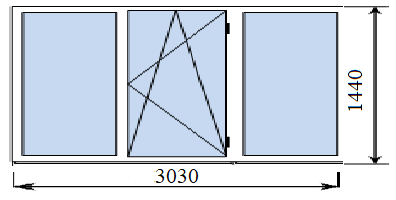 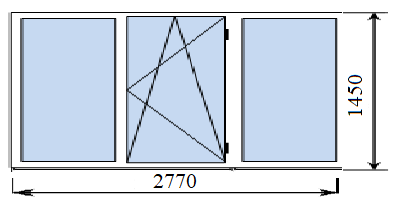 